INSTYTUT PEDAGOGIKIUniwersytetu Marii Curie-Skłodowskiej w Lublinie zaprasza na wykład pt.:SZTUCZNA INTELIGENCJA DLA DOBRA SPOŁECZNEGO ORAZ ROZWIJAJĄCE SIĘ UMYSŁY W EPOCE CYFROWEJ Wykład poprowadzi dr Tomasz Komendzińskiz Uniwersytetu Mikołaja Kopernika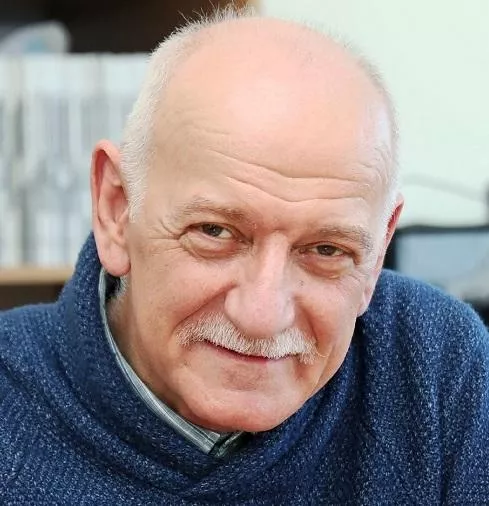                   DATA: 22 CZERWCA 2023 R.	                 MIEJSCE: Aula B, godz. 15.00 ABSTRAKT: W październiku 2018 roku Google zaproponował akcję: „Sztuczna inteligencja dla dobra społecznego” i przeznaczył określoną sumę pieniędzy na sfinansowanie wybranych tematów mieszczących się pod takim hasłem. W sytuacji dyskusji zwłaszcza o zagrożenia ze strony nowoczesnej technologii i generalnie sztucznej inteligencji, ważne staje się pytanie: jak w takim razie sztuczna inteligencja może działać dla dobra społecznego dzisiaj. W trakcie wykładu przedstawione i zarysowane zostaną dwa takie przykłady z badań dotyczących demencji oraz generalnie mózgu, czy ogólnie całego układu nerwowego człowieka. Te zastosowania sugerują, że rozszerzone powinno być pojęcie zdrowia i utworzona nowa dyscyplina zajmująca się zdrowiem na poziomie badań, biorąc pod uwagę, że mózg, ciało i środowisko stanowią sprzężoną całość. Jeśli nasze zdrowie jest wynikiem naszej historii życiowej, istnieje zatem pytanie, jak sztuczna inteligencja w specyfice epoki cyfrowej wpływa na edukację oraz rozumienie uczenia?